23.06.2020  № 1098О внесении изменений в постановление администрации города Чебоксары от 01.10.2019 № 2382В соответствии с Федеральным законом от 06.10.2003 № 131-ФЗ «Об общих принципах организации местного самоуправления в Российской Федерации», в связи с кадровыми изменениями администрация города Чебоксары п о с т а н о в л я е т:1. Внести в состав  комплексной комиссии для контроля за обучением граждан начальным знаниям в области обороны и их подготовкой по основам военной службы в образовательных организациях города, утвержденный постановлением администрации города Чебоксары от 01.10.2019 № 2382, следующие изменения:1.1. Исключить из состава комиссии Салаеву Аллу Леонидовну – заместителя главы администрации города Чебоксары по социальным вопросам, председателя комиссии. 1.2. Включить в состав комиссии Маклыгина Алексея Юрьевича – заместителя главы администрации города Чебоксары – руководителя аппарата, председателем комиссии. 2. Настоящее постановление вступает в силу со дня его официального опубликования.3. Управлению информации, общественных связей и молодежной политики администрации города Чебоксары опубликовать настоящее постановление в средствах массовой информации.4. Контроль за исполнением настоящего постановления возложить на заместителя главы администрации города Чебоксары по социальным вопросам. Глава администрации города Чебоксары 				       А.О. ЛадыковЧăваш РеспубликиШупашкар хулаАдминистрацийěЙЫШĂНУ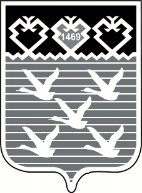 Чувашская РеспубликаАдминистрациягорода ЧебоксарыПОСТАНОВЛЕНИЕ